PEMILIHAN MODA TRANSPORTASI SAAT PANDEMI COVID-19DENGAN METODE PROMETHEE(STUDI KASUS : RUAS JALAN PEMUDA KOTA SEMARANG)Galih Widyarini1 , Wardana Galih Pamungkas1, Yesina Intan Pratiwi1  1) Jurusan Teknik Sipil, Universitas SemarangJln. Arteri Soekarno Hatta SemarangEmail: galihwidyarni@usm.ac.idABSTRAKPandemi Covid-19 yang terjadi di Indonesia sejak Maret 2020 menyebabkan banyak perubahan baik di bidang ekonomi, sosial, politik dan sistem transportasi. Adanya pembatasan kegiatan yang dilakukan pemerintah untuk mengurangi penyebaran virus covid-19. Hal tersebut menyebabkan masyarakat khususnya di Kota Semarang lebih selektif dalam memilih moda transportasi yang digunakan. Tujuan dari penelitian ini adalah untuk mengetahui jenis moda transportasi darat yang dipilih oleh masyarkat saat pandemic covid-19. Pengumpulan data dengan menyebar kuesioner kemudian diolah dan dianalisi dengan metode promethee. Metode promethee merupakan metode penentuan urutan dalam analisis multikriteria. Batasan kriteria yang menjadi penentu pemilihan moda transportasi darat berupa kenyamanan, waktu perjalanan dan biaya perjalanan. Moda transportasi yang menjadi pilihan adalah transportasi umum, transportasi online dan kendaraan pribadi. Hasil analisis data dengan metode promethee menunjukan bahwa urutan pertama yang dipilih adalah kendaraan pribadi, kedua transportasi umum, dan ketiga adalah transportasi online.Kata Kunci : Pemilihan moda transportasi, prometheeABSTRACK	The covid-19 pandemic that has occurred in Indonesia since March 2020, has caused many change in the economic, social, political dan transportation system. There are restrictions on activities carried out by the government to reduce the spread of the covid-19 virus. This causes the community, especially in Semarang city to be more selective in choosing the mode of transportation used. The purpose of this study was to determine the type of land transportation mode choosen by the community during covid-19 pandemic. Data collection by distributing questionnaires was then processed and anlyzed using the promethee method. The promethee method isa method of determining the order in multi-criteria analysis. The criteria of transportation modes are comfort, travel time and travel costs. The preferred modes of transportation are public transportation, online transportation and private vehicles. The result that the first order choosen is private vehicles, the second is public transportation and the third is online transportation.Keyword : transportation mode, promethee methodPENDAHULUANLatar Belakang MasalahPandemi covid-19 yang terjadi di Indonesia sejak Maret 2020 menyebabkan banyak perubahan baik di bidang ekonomi, sosial, politik, dan sistem transportasi. Banyaknya kasus kematian akibat penyebaran virus covid-19 yang sangat cepat dan membahayakan di Indonesia menyebabkan pemerintah Indonesia melakukan lockdown, yang artinya  tindakan darurat atau kondisi saat orang-orang untuk sementara waktu dicegah memasuki atau meninggalkan area atau bangunan yang telah ditentukan selama ancaman bahaya berlangsung. Selama lockdown kegiatan masyarakat sangat dibatasi dan harus berjaga jarak, tidak adanya kegiatan sekolah tatap muka, bekerja dari rumah tidak di kantor, kegiatan di tempat wisata ditutup serta di pusat perbelanjaan/mall juga ditutup. Hal tersebut menyebabkan penurunan pergerakan kegiatan transportasi.Selama covid-19 berlangsung, pemerintah memberlakukan PPKM (Pemberlakukan Pembatasan Kegiatan Masyarakat) dengan tingkatan darurat. Di kota Semarang saat pemerintah memberlakukan PPKM level 3, dimana kegiatan perkantoran WFO 50%, mall dibuka dengan maksimal kapasitas 50%, diperbolehkannya makan ditempat,
di restoran/rumah makan/warung dengan maksimal kapasitas 50%, pemberlakuan  belajar tatap muka dengan jaga jarak 1,5 m atau maksimal 50%, supermarket atau pasar buka hingga pukul 20.00 dengan kapasitas 50%, tempat ibadah dibuka maksimal kapasitas 50%, dan tempat wisata masih ditutup sementar. Selama pemberlakuan kegiatan tersebut masyarakat harus memperhatikan prokes 5M (https://nasional.kompas.com/read/2021/08/17/). Adanya perubahan pemberlakuan pembatasan kegiatan masyarakat dari level darurat ke level 4 kemudian menjadi level 3, menunjukan adanya pelonggaran pembatasan kegiatan seperti adanya pergerakan transportasi oleh masyarakat di masa pandemi covid-19. Kegiatan tersebut dengan beberapa tujuan perjalanan yaitu : ke kantor, mall/resto/pusat perbelanjaan, sekolah/kampus, dan sebagainya. Banyaknya moda transportasi darat di Kota Semarang yang dapat menjadi alternatif pilihan bagi masyarakat untuk memilih jenis moda transportasi darat dalam menunjang kegiatan. Jenis moda transportasi darat antara lain transportasi umum (bus/angkutan), kendaraan pribadi, dan transportasi online. Kegiatan perjalanan yang dilakukan dimasa pandemi covid-19 tentunya tidak sama halnya saat tidak terjadi pandemi covid-19, akan adanya poin lebih atau kriteria utama yang menjadi pertimbangan masyarakat dalam memilih moda transportasi tersebut. Mengingat bahwa covid-19 sangat cepat penularanya dan harus menjaga jarak serta menerapkan protokol kesehatan 5M, sehingga masyarakat akan lebih berhati-hati dalam menentukan pilihan moda transportasi yang akan digunakan.Tujuan Penelitian	Penelitian ini bertujuan untuk mengetahui jenis moda transportasi yang digunakan pelaku perjalanan saat pandemi covid, khususnya di ruas Jalan Pemuda Kota Semarang.METODE PENELITIANTahapan-tahapan yang dilakukan dalam penelitian tersaji pada Gambar 1.Gambar 1. Metode PenelitianMetode Pengumpulan Data	Metode yang digunakan dalam pengumpulan data dalam penelitian adalah dengan melakukan penyebaran kuesioner dan wawancara secara langsung kepada pelaku perjalanan khususnya di ruas Jalan Pemuda Kota Semarang guna mendapatkan sampel. Sampel yang diambil merupakan representatif atau perwakilan dari populasi pelaku perjalanan. Data yang dikumpulkan adalah data jenis moda tranportasi berupa transportasi umum, transportasi online, dan kendaraan pribadi. Adapun kriteria dari moda transportasi berupa kriteria kenyamanan, waktu perjalanan, dan biaya perjalanan. Pemilihan kriteria tersebut berdasarkan tujuan dasar penyediaan angkutan umum menurut Wells (1975) yang dikutip oleh Tamin (2000) yaitumenyediakan pelayanan angkutan yang baik, handal, nyaman, aman, cepat, dan murah untuk umumMetode Analisis Data	Data yang telah didapatkan dari kuesioner, kemudian diolah dengan metode perankingan promethee. Metode promethee adalah suatu metode penentuan urutan (prioritas) dalam analisis multikriteria (Handayani, 2018) Metode ini memudahkan dalam mendapatkan keputusan urutan moda transportasi yang dipilih oleh masyarakat saat pandemi covid-19.HASIL DAN PEMBAHASANHasil kuesioner yang telah direkap kemudian diolah dengan metode promethee. Langkah-langkah yang dilakukan dalam metode promethee sebagai berikut :Menentukan beberapa alternatif yang digunakan yaitu moda transportasi yang dipilih oleh responden. Alternatif moda transportasi dapat dilihat pada Tabel 1.Tabel 1. Alternatif Moda Transportasi		   Sumber : Hasil Kuesioner Peneliti (2021)Menentukan beberapa kriteria yang digunakan, yaitu kenyamanan, waktu perjalanan dan biaya perjalanan.Dalam penentuan bobot serta nilai dengan menggunakan penilaian skala likert antara 1 sampai dengan 5 yang disesuaikan dengan hasil kuesioner, yaitu :Sangat setuju	:	bobot 5Setuju		:	bobot 4Kurang setuju	:	bobot 3Tidak setuju	:	bobot 2Sangat tidak setuju	:	bobot 1Hasil kuesioner menunjukkan masing-masing kriteria mendapatkan bobot/nilai sebesar 4, dan dapat dilihat pada Tabel 2.Tabel 2. Kriteria Moda Transportasi		     Sumber : Hasil Kuesioner Peneliti (2021)Menentukan dominasi kriteria, tipe penilaian dan tipe preferensiPenentuan tipe penilaian minimum atau maksimum bergantung dari jenis kriteria terhadap alternatif. Menurut Brans&Vincke (1985) tipe kriteria dasar fungsi preferensi ada 6, yaitu Usual Criterion, Quasi Criterion, Linier Preference atau V-Shape, Criterion with Linear Preference and Indifference Area, Level Criterion dan Gaussian Criterion.  Tipe preferensi yang digunakan adalah tipe usual criterion atau tipe kriteria biasa. Tipe ini merupakan tipe paling dasar dan tidak memiliki nilai threshold. Hasil penentuan tipe penilaian dan tipe preferensi dapat dilihat pada Tabel 3.Tabel 3. Tipe Penilaian dan Tipe Preferensi Sumber : Hasil Perhitungan Peneliti (2021)Memberikan nilai preferensi dari kriteria yang telah dipilih.Tipe preferensi yang digunakan adalah usual criterion, sehingga untuk menghitung derajat preferensi menggunakan rumus selisih kriteria d = f(a) – f(b). Penentuan nilai preferensi menggunakan persamaan (1) guna mendapatkan dereajat preferensi, yaitu :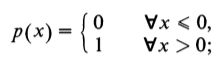 					……….. (1)Hasil perhitungan nilai preferensi untuk semua kriteria dapat dilihat pada
Tabel 4 dan derajat pereferensi pada Tabel 5.Tabel 4. Hasil Perhitungan Nilai PreferensiSumber : Hasil Perhitungan Peneliti (2021)Tabel 5. Derajat PreferensiSumber : Hasil Perhitungan Peneliti (2021)Menghitung Index Preferensi MultikriteriaPerhitungan index preferensi multikriteria menggunakan rumus pada persamaan (2), yaitu :              ………..(2)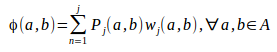 Semua data pada Tabel 5. dihitung index preferensi kemudian hasil perhitungan  dibuat matrix seperti pada Tabel 6 dan Tabel 7.Tabel 6. Hasil Index Preferensi MultikriteriaSumber : Hasil Perhitungan Peneliti (2021)Tabel 7. Hasil Perbandingan Index Preferensi MultikriteriaSumber : Hasil Perhitungan Peneliti (2021)Menghitung Entering Flow (EF), Leaving Flow (LF), dan Net Flow (NF)Perhitungan EF menggunakan rumus pada persamaan (3), yaitu :                              ……...(3)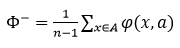 Perhitungan LF menggunakan rumus pada persamaan (4), yaitu :                              ………(4)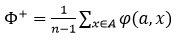 Perhitungan NF menggunakan rumus pada persamaan (5), yaitu :			NF = LF – EF                                                   ………(5)Semua hasil perhitungan EF, LF dan NF dapat dilihat pada Tabel 8.Tabel 8. Entering Flow, Leaving Flow, dan Net FlowSumber : Hasil Perhitungan Peneliti (2021)Mendapatkan hasil pengurutan atau outranking.Berdasarkan semua langkah-langkah perhitungan promethee¸ maka akan didapatkan hasil perankingan dari Tabel 8  yang tersaji di Tabel 9. Penentuan ranking tertinggi berdasarkan nilai net flow yang terbesar kemudian diurutkan ke nilai yang terkecil.Tabel 9. Hasil PerankinganSumber : Hasil Perhitungan Peneliti (2021)Hasil perankingan pada Tabel 9 menunjukkan urutan 1 adalah a3, dimana a3 merupakan alternatif moda transportasi kendaraan pribadi (mobil/motor). Pada urutan 2 adalah a1 atau aternatif moda transportasi umum (BRT/Bus/Angkot), dan urutan terakhir adalah a2 yaitu moda transportasi online. PENUTUPSimpulanBerdasarkan hasil kuesioner dan perhitungan perankingan metode promethee, moda transportasi yang menjadi pilihan masyarakat jika diurutkan dari yang pertama hingga yang selanjutnya adalah 1 =  kendaraan pribadi2 =  transportasi umum, 3 =  transportasi online.SaranBanyaknya responden yang lebih memilih menggunakan kendaraan pribadi dibandingkan transportasi umum, maka akan menambah tingkat kemacetan pada ruas Jalan Pemuda Kota Semarang. Oleh karena itu, perlu adanya antisipasi kemacetan oleh dinas yang terkait (Dinas Perhubungan Kota Semarang) untuk mencegah kemacetan yang terjadi. Selain itu, perlu adanya peningkatan pelayanan transportasi umum agar masyarakat lebih nyaman menggunakan transportasi umum.DAFTAR PUSTAKABrans, J.P. and Vincke, P.1985. A Preference Ranking Organisation Method : (The Promethee Method for Multiple Criteria. Decision-Making). Management Science, 31, 647-656.Handayani S.R, Beta Noranita. 2018. Penerapan Metode Promethee dalam Menentukan Prioritas Penerima Kredit. Jurnal Masyarakat Informatika Volume 9 Nomor 2.Mujilahwati Siti, Nur Qomariyah Nawafilah, Muhammad Aliyudin.2019. Analisis Hasil Prediksi dengan Metode Promethee. Jurnal Mnemonic Vol 2 No.1.Tamin, O. Z. 2000. Perencanaan dan Pemodelan Transportasi – Edisi Kedua. Bandung: Penerbit ITBSimbolAlternatifa1Transportasi umuma2Transportasi onlinea3Kendaraan pribadiSimbolKriteriaBobotf1Kenyamanan4f2Waktu Perjalanan4f3Biaya Perjalanan4KriteriaTipe PenilaianAlternatifAlternatifAlternatifTipe PreferensiKriteriamin/maxa1a2a3Tipe Preferensif1max445Usual Criterionf2min114Usual Criterionf3min423Usual Criterionf1Kenyamananf2Waktu Perjalananf3Derajat Kejenuhan / KepadatanTotalPf1f1 (a1,a2)f2f2 (a1,a2)f3f3 (a1,a2)f1d = f1(a1) - f1(a2)f2d = f2(a1) - f2(a2)f3d = f3(a1) - f3(a2)f1d = 0f2d = 0f3d = 2f1P(a1,a2)   = 0f2P(a1,a2)    = 0f3P(a1,a2)   = 22f1f2f3f1f1 (a2,a1)f2f2 (a2,a1)f3f3 (a2,a1)f1d = f1(a2) - f1(a1)f2d = f2(a2) - f2(a1)f3d = f3(a2) - f3(a1)f1d = 0f2d = 0f3d = -2f1P(a2,a1)   = 0f2P(a2,a1)    =  0f3P(a2,a1)  = -2-2f1f2f3f1f1 (a1,a3)f2f2 (a1,a3)f3f3 (a1,a3)f1d = f1(a1) - f1(a3)f2d = f2(a1) - f2(a3)f3d = f3(a1) - f3(a3)f1d = -1f2d = -3f3d = 1f1P(a1,a3)  = -1f2P(a1,a3)    = -3f3P(a1,a3)   = 1-3f1f2f3f1f1 (a3,a1)f2f2 (a3,a1)f3f3 (a3,a1)f1d = f1(a3) - f1(a1)f2d = f2(a3) - f2(a1)f3d = f3(a3) - f3(a1)f1d = 1f2d = 3f3d = -1f1P(a3,a1)   = 1f2P(a3,a1)    = 3f3P(a3,a1)   = -13f1f2f3f1f1 (a2,a3)f2f2 (a2,a3)f3f3 (a2,a3)f1d = f1(a2) - f1(a3)f2d = f2(a2) - f2(a3)f3d = f3(a2) - f3(a3)f1d = -1f2d = -3f3d = -1f1P(a2,a3)  = -1f2P(a2,a3)  = -3f3P(a2,a3)   = -1-5f1f2f3f1f1 (a3,a2)f2f2 (a3,a2)f3f3 (a3,a2)f1d = f1(a3) - f1(a2)f2d = f2(a3) - f2(a2)f3d = f3(a3) - f3(a2)f1d = 1f2d = 3f3d = 1f1P(a3,a2)   = 1f2P(a3,a2)   = 3f3P(a3,a2)   = 15P(x)f1f2f3P (a1,a2)001P (a2,a1)000P (a1,a3)000P (a3,a1)111P (a2,a3)000P (a3,a2)111Fjf1f2f3QP (a1,a2)0011,333P (a2,a1)0000,000P (a1,a3)0000,000P (a3,a1)1114,000P (a2,a3)0000,000P (a3,a2)1114,000Bobot444a1a2a3a1-1,3330,000a20,000-0,000a34,0004,000-Entering Flow
(EF)Leaving Flow
(LF)Net Flow
(NF) = LF - EFa12,0000,667-1,333a22,6670,000-2,667a304,0004,000Entering Flow
(EF)Leaving Flow
(LF)Net Flow(NF) = LF - EFRankinga12,0000,667-1,3332a22,6670,000-2,6673a304,0004,0001